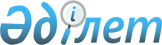 Шектеу іс-шараларын тоқтату және "Зайсан қала округінің "Заречный" мөлтек ауданына шектеу іс - шараларын белгілеу туралы" Зайсан қала әкімінің 2020 жылғы 15 мамырдағы № 1 шешімінің күші жойылды деп тану туралыШығыс Қазақстан облысы Зайсан ауданы Зайсан қаласы әкімінің 2020 жылғы 7 қазандағы № 2 шешімі. Шығыс Қазақстан облысының Әділет департаментінде 2020 жылғы 12 қазанда № 7636 болып тіркелді
      ЗҚАИ-ның ескертпесі.

      Құжаттың мәтінінде түпнұсқаның пунктуациясы мен орфографиясы сақталған.
      Қазақстан Республикасының 2001 жылғы 23 қаңтардағы "Қазақстан Республикасындағы жергілікті мемлекеттік басқару және өзін-өзі басқару туралы" Заңының 37-бабының 3-тармағына, Қазақстан Республикасының 2002 жылғы 10 шілдедегі "Ветеринария туралы" Заңының 10-1 бабының 8) тармақшасына, Қазақстан Республикасының 2016 жылғы 6 сәуірдегі "Құқықтық актілер туралы" Заңының 46-бабы 2-тармағының 4) тармақшасына сәйкес және Зайсан ауданының бас мемлекеттік ветеринариялық-санитариялық инспекторының 2020 жылғы 01 қыркүйектегі № 599 ұсынысы негізінде Зайсан қаласының әкімі ШЕШІМ ҚАБЫЛДАДЫ:
      1. Ірі-қара малдарының бруцеллез ауруының ошақтарын жою жөніндегі ветеринариялық іс-шаралар кешені жүргізілгеніне байланысты Зайсан қала округінің "Заречный" мөлтек ауданына белгіленген шектеу іс-шаралары тоқтатылсын.
      2. Зайсан ауданы Зайсан қаласы әкімінің 2020 жылғы 15 мамырдағы № 1 "Зайсан қала округінің "Заречный" мөлтек ауданына шектеу іс-шараларын белгілеу туралы" (нормативтік құқықтық актілерді мемлекеттік тіркеу Тізілімінде 2020 жылдың 02 мамырдағы № 7098 болып тіркелген, 2020 жылғы 23 мамырдағы "Достық" газетінде жарияланған және 2020 жылдың 22 мамырда Қазақстан Республикасының нормативтік құқықтық актілерінің Эталондық бақылау банкінде электрондық түрде жарияланған) шешімнің күші жойылды деп танылсын.
      3. "Зайсан қаласы әкімінің аппараты" мемлекеттік мекемесі Қазақстан Республикасының заңнамалық актілерінде белгіленген тәртіпте:
      1) осы шешімнің аумақтық әділет органында мемлекеттік тіркелуін;
      2) осы шешім мемлекеттік тіркелген күнінен бастап күнтізбелік он күн ішінде оның көшірмесін Зайсан ауданының аумағында таратылатын мерзімді баспа басылымдарында ресми жариялауға жолданылуын;
      3) ресми жарияланғаннан кейін осы шешімді Зайсан ауданы әкімдігінің интернет-ресурсына орналастыруын қамтамасыз етсін.
      4. Осы шешім оның алғашқы ресми жарияланған күнінен кейін күнтізбелік он күн өткен соң қолданысқа енгізіледі.
					© 2012. Қазақстан Республикасы Әділет министрлігінің «Қазақстан Республикасының Заңнама және құқықтық ақпарат институты» ШЖҚ РМК
				
      Зайсан қаласының әкімі

А. Дутбаев
